Cochrane Menstrual Disorders & Subfertility Group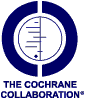 Cochrane Intervention Protocol – checklist for authorsThis checklist is designed to help you (the authors) complete your Cochrane Protocol before you submit it for editorial and peer review. Please complete each item in the checklist before checking your Cochrane Protocol into Archie, and email the completed checklist to: Helen Nagels, Managing Editor, at Cochrane.MDSG@auckland.ac.nz. There is a ‘Notes’ section at the end of the form to alert the editorial team to the reason for any incomplete checks.Cochrane Protocol title:Contact person:Date:GeneralTitle and review information(see Cochrane 2011 Handbook Section 4.2)Background(see Cochrane Handbook Section 4.5)Objectives(see Cochrane Handbook Section 4.5)Methods(see Cochrane Handbook Section 4.5)5.1 Style5.2 Criteria for considering studies for this Cochrane Review5.3 Search methods for identification of studies5.4 Data collection and analysisAcknowledgements(see Cochrane Handbook Section 4.5)Contributions of authors(see Cochrane Handbook Section 4.5)Declarations of interest(see Cochrane Handbook Section 4.5)Tables (Additional tables only – NO results should appear in the protocol) (see Cochrane Handbook Section 4.6.7)References All sources of information in the Cochrane Protocol must be appropriately referenced to prevent plagiarism. Reference citation IDs and the reference list must be consistent with the Cochrane Style Guide (www.cochrane.org/style/home.htm). In particular, please check the following items:10.1	In the textIn the reference lists(see Cochrane Handbook Section 4.7)Sources of support(see Cochrane Handbook Section 4.10)Appendices(see Cochrane Handbook Section 4.12) Style(see Cochrane Style Guide at www.cochrane.org/style/home.htm)Queries or notes for the CRG editorial teamList here any notes for the editorial team, including difficulties with completing any of the checklist items:1.1All authors have seen and approved this version of the protocol and take full responsibility for the accuracy of its contents and order of authors1.2All relevant headings in RevMan have been activated and all sections completed1.3RevMan validation check has been completed  (File menu > Reports > Validation report)1.4Spelling has been checked in RevMan (Tools menu > Check spelling)1.5The text is clearly written and all technical and medical terms are explained for non-expert readers.2.1Title is the same as the registered title, unless a change has been agreed with the .2.2 ‘Date next stage expected’ field is filled in, estimating when the Cochrane Review will be completed.3.1The condition or health issue to be addressed is described, including how it occurs, where it occurs, who is affected (including high risk groups, vulnerable/disadvantaged groups), diagnosis, symptoms and consequences.3.2The intervention is described, including for whom it is intended, its context in usual practice, comparison interventions, the treatment regimen or intervention components, and known adverse effects.3.3Any likely differences in the use or outcomes of the intervention for specific populations (e.g. children, vulnerable/disadvantaged groups) are described, and those populations have been defined where necessary.3.4There is a description of how the intervention might work to achieve the desired outcomes.3.5There is an explanation of why it is important to do this Cochrane Review in the context of the factors described above.3.6All facts, figures and statements are supported with references.3.7Other Cochrane Reviews relevant to this topic are cited.4.1The objective should, where possible, be phrased as ‘To assess the effects of [intervention or comparison] for [health problem] for/in [types of people, disease or problem and setting if specified]’.5.1.1The future tense and active voice are used.Types of studiesTypes of studiesTypes of studies5.2.1Study designs are included that are consistent with the objectives of the Cochrane Review, and the CRG has approved these designs.Types of interventionsTypes of interventionsTypes of interventions5.2.2Comparators for the intervention are listed that are consistent with the objectives of the Cochrane Review (e.g. comparison with a placebo addresses a different objective from comparison with an active intervention).Types of outcome measuresTypes of outcome measuresTypes of outcome measures5.2.3The outcomes you plan to report in the Cochrane Review are listed, and it is clear whether any of the outcomes listed are required as part of the eligibility criteria for including studies.5.2.4Primary and secondary outcomes are identified.5.2.5Adverse effects are included among the outcomes to be reported.5.2.6Outcomes relevant to special populations (e.g. learning outcomes for children, process outcomes for reaching disadvantaged groups) have been considered for inclusion.5.2.7Appropriate methods of measuring each outcome (e.g. validated tools, meaningful process measures) and appropriate time points for measurement are described.5.2.8The minimally important difference or threshold for appreciable change for each outcome has been considered.5.2.9Maximum of seven important outcomes, including adverse effects, have been selected to be included in the Summary of findings table(s) when the Cochrane Review is complete (see Cochrane Handbook Section 11.5.2).5.3.1The CRG Trials Search Co-ordinator has been consulted regarding development of the search strategy.5.3.2Search strategy is consistent with the inclusion criteria for the Cochrane Review, including the types of studies to be included.5.3.3Search incorporates appropriate sources (e.g. subject-specific databases, trials registers, contact with experts, references and citations, handsearching).5.3.4Search strategy is not limited by year of publication, language or publication type.Selection of studiesSelection of studiesSelection of studiesSelection of studies5.4.1Statement made that at least two authors will conduct selection of studies for inclusion in the Cochrane Review, and a strategy for resolving disagreements described.Data extraction and managementData extraction and managementData extraction and managementData extraction and management5.4.2Methods for extracting and managing data (e.g. using a data collection form) are described.Assessment of risk of bias in included studiesAssessment of risk of bias in included studiesAssessment of risk of bias in included studiesAssessment of risk of bias in included studies5.4.35.4.3Statement made that at least two authors will conduct the assessment of risk of bias, and a strategy for resolving disagreements described.5.4.45.4.4Methods are consistent with Chapter 8 of the Cochrane Handbook, and the  has approved any additional items.5.4.55.4.5A strategy for using the risk of bias assessment in interpreting the results of the Cochrane Review (e.g. narrative description, stratified analysis, exclusion of high risk trials from analysis) has been described.Measures of treatment effectMeasures of treatment effectMeasures of treatment effectMeasures of treatment effect5.4.65.4.6The measures of effect that will be used to measure outcomes (e.g. odds ratio, risk ratio, mean difference) have been described.Unit of analysis issuesUnit of analysis issuesUnit of analysis issuesUnit of analysis issues5.4.75.4.7If the Cochrane Review is likely to identify study designs such as crossover trials and cluster-randomised trials, analysis of these designs to avoid unit-of-analysis errors has been described.Dealing with missing dataDealing with missing dataDealing with missing dataDealing with missing data5.4.85.4.8A strategy for dealing with missing data and following intention-to-treat principles, if appropriate, has been described.Assessment of heterogeneityAssessment of heterogeneityAssessment of heterogeneityAssessment of heterogeneity5.4.95.4.9A strategy for assessing clinical and statistical heterogeneity, and determining whether meta-analysis is appropriate, has been described.Assessment of reporting biasesAssessment of reporting biasesAssessment of reporting biasesAssessment of reporting biases5.4.105.4.10A strategy for assessing reporting biases has been described. If funnel plots will be used, it is clear that asymmetric funnel plots are not necessarily caused by publication bias.Data synthesisData synthesisData synthesisData synthesis5.4.115.4.11The methods that will be used for meta-analysis, and how results will be synthesised if meta-analysis is not appropriate, have been described.5.4.125.4.12If the Cochrane Review will include non-randomised studies, the analysis of these studies has been described.Subgroup analysis and investigation of heterogeneitySubgroup analysis and investigation of heterogeneitySubgroup analysis and investigation of heterogeneitySubgroup analysis and investigation of heterogeneity5.4.135.4.13Planned subgroup analyses, including analysis of the effects in vulnerable/disadvantaged populations where possible, have been described.Sensitivity analysisSensitivity analysisSensitivity analysisSensitivity analysis5.4.145.4.14Planned sensitivity analyses to determine whether conclusions are robust to decisions made during the review process (e.g. choice of meta-analysis method, exclusion of studies from analysis) have been described.6.1Those people have been acknowledged who contributed to the Cochrane Protocol but are not named as authors, and the reasons for acknowledging each person included.6.2Permission has been granted from all the people named to include them in this section.7.1Each author’s contribution to the design and development of the Cochrane Protocol has been described.8.1Declaration completed for each author, noting present or past affiliations that that may lead to a real or perceived conflict of interest, including whether authors are investigators on studies likely to be included in the review. If no potential conflicts are identified for a particular author, “None known” has been stated.9.1Each table has a brief and informative heading.9.2Included links to each table from the appropriate part of the main text.9.3Included explanations of any abbreviations in footnotes.9.4If footnotes are used, these are referenced in the text using superscript letters (e.g. a).9.5Where possible, non-essential tables moved to the ‘Appendices’.10.1.1Check made that a link has been created wherever a reference citation ID appears in the text of the Cochrane Protocol using the ‘Insert Link’ tool.10.1.2Reference citation IDs and links in the text are grouped in alphabetical or chronological order, surrounded by round brackets and separated by semi-colons.References to studiesReferences to studiesReferences to studies10.2.1None are included in the Cochrane Protocol.Additional referencesAdditional referencesAdditional references10.2.2Reference citation IDs are in the correct format (first author or group abbreviation and year of publication, e.g. Smith 1983 or UKPDS 1990)10.2.3Each journal title is included in full, with no abbreviations.10.2.4Each reference display has been checked to remove unnecessary punctuation.10.2.5Where applicable, the first six authors listed before using ‘et al.’10.2.6Page numbers are written correctly (e.g. 354-7).10.2.7In any references to web pages, the date accessed is included.Other published versions of this reviewOther published versions of this reviewOther published versions of this review10.2.8References to any previous or derivative published versions of this Cochrane Protocol are included.11.1All sources of funding and in-kind support are listed, including internal sources (e.g. the home institution of any author) and external sources (e.g. grant funding).12.1The titles of any appendices are clear and informative.13.1The Cochrane Protocol has been proofread carefully in accordance with the Cochrane Style Guide Basics.13.2If additional subheadings have been added, the appropriate Heading Style has been selected using the drop-down box on the RevMan toolbar.13.3Either UK or US English is used consistently throughout the review (e.g. either ‘randomised’ or ‘randomized’)13.4All acronyms and abbreviations have been explained (e.g. World Health Organization (WHO)).13.5Numbers up to and including nine are written as words, and numbers 10 or higher as numerals (excluding those at the start of a sentence and numbers appearing in tables or figures).13.6A space is included before and after each unit of measurement or mathematical symbol (e.g. 5 mL, P = 0.03)Amended Cochrane Protocols(see Cochrane Handbook Chapter 3)If you are submitting an amendment to an already published Cochrane Protocol, please address these additional criteria:Amended Cochrane Protocols(see Cochrane Handbook Chapter 3)If you are submitting an amendment to an already published Cochrane Protocol, please address these additional criteria:Amended Cochrane Protocols(see Cochrane Handbook Chapter 3)If you are submitting an amendment to an already published Cochrane Protocol, please address these additional criteria:14.1An event has been added in the ‘What’s New’ section to describe all relevant changes since the last published version of the Cochrane Protocol.14.2In the ‘What’s New’ section, you have selected whether the new version is an Amendment or New Citation Version, and the selection is consistent with Section 3.2 of the Handbook.14.3The methods of the Cochrane Protocol have been updated to reflect the latest guidance in the Cochrane Handbook.14.4If you received any feedback on your Cochrane Protocol via The Cochrane Library, you have included the comments received and your response in the ‘Feedback’ section.